§388.  Educational leave of absenceWhenever any member of the National Guard or the Reserves of the United States Armed Forces is ordered to military duty in response to federal or state orders, the educational institution in which the member is enrolled shall grant the member a military leave of absence from the educational institution.  Upon release from military duty, a person on military leave of absence from an educational institution is entitled to be restored to the educational status that person had attained prior to being ordered to military duty without loss of academic credits earned, scholarships or grants awarded to tuition, room and board and other fees paid prior to the commencement of military duty.  The educational institution shall proportionately refund tuition, room and board and other fees paid or credit them to the next semester or term after the termination of the educational military leave of absence, at the option of the member.  [PL 2001, c. 662, §40 (NEW).]SECTION HISTORYPL 2001, c. 662, §40 (NEW). The State of Maine claims a copyright in its codified statutes. If you intend to republish this material, we require that you include the following disclaimer in your publication:All copyrights and other rights to statutory text are reserved by the State of Maine. The text included in this publication reflects changes made through the First Regular and First Special Session of the 131st Maine Legislature and is current through November 1. 2023
                    . The text is subject to change without notice. It is a version that has not been officially certified by the Secretary of State. Refer to the Maine Revised Statutes Annotated and supplements for certified text.
                The Office of the Revisor of Statutes also requests that you send us one copy of any statutory publication you may produce. Our goal is not to restrict publishing activity, but to keep track of who is publishing what, to identify any needless duplication and to preserve the State's copyright rights.PLEASE NOTE: The Revisor's Office cannot perform research for or provide legal advice or interpretation of Maine law to the public. If you need legal assistance, please contact a qualified attorney.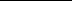 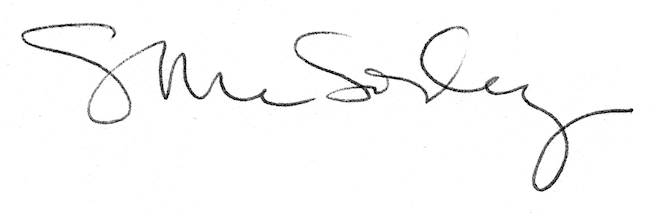 